1. Popis materiálu	Materiál je určen pro práci s žáky na počáteční úrovni znalosti ruského jazyka. Výchozím bodem práce s ním je rozhovor, v němž žáci uvidí způsob použití sloves поздравлять, желать a také formu vyjádření gratulace a přání v určitém kontextu. Dále jsou zařazena zadání na procvičení jazykové, řečové i komunikativní kompetence v ústním projevu.2. Možnosti práce s materiálemCvičení 1: Úkolem žáků je přečíst rozhovor. Jedná se o výchozí bod práce s materiálem, žáci se seznámí se způsobem použití sloves a řečových vazeb pro vyjádření gratulace a přání v kontextu. Cvičení rozvíjí jazykovou a řečovou kompetenci.Cvičení 2: Úkolem žáků je seznámit se (zopakovat si) časování sloves поздравлять, желать. Jsou uvedeny tvary jednotného i množného čísla. Cvičení je zaměřeno na rozvoj jazykové kompetence.Cvičení 3: Do vynechaných míst v textu žáci dle smyslu a kontextu doplňují odpovídající osobní tvary sloves поздравлять, желать. Současně jsou neustále konfrontování s vazbami, které jsou určeny k osvojení. Cvičení rozvíjí řečovou kompetenci žáků.Cvičení 4: Úkolem žáků je vymyslet příležitosti, ke kterým je možné blahopřát a také věci, které můžeme druhým lidem přát. Cvičení je zaměřeno na rozvoj jazykové kompetence, dochází k rozšiřování slovní zásoby žáků.Cvičení 5: Žáci mají vytvořit krátké rozhovory na základě fotografií. Je třeba klást důraz na to, aby rozhovory byly přirozené (tedy kromě verbální složky je vhodné se zaměřit také na neverbální složku, emoce, apod.). Při kontrole je vhodné věnovat pozornost zvukové stránce jazyka, zejména intonaci a melodii, která hraje roli při vyjádření emocí. Cvičení rozvíjí komunikativní kompetenci.Cvičení 6: Úkolem žáků je vytvořit rozhovory na základě zadání, které mají. Cvičení je zaměřeno na rozvoj komunikativní kompetence žáků.Поздравле́ние и пожела́ние1. У Во́вы день рожде́ния. Он пригласи́л свои́х друзе́й на вечери́нку. Прочита́йте диало́г ме́жду Во́вой и Фе́дей. Обрати́те внима́ние на спо́соб выраже́ния поздравле́ния и пожела́ния.Во́ва: Приве́т, Фе́дя! Я о́чень рад, что ты пришёл. Проходи́, раздева́йся.Фе́дя: Приве́т, Во́ва! Спаси́бо за приглаше́ние.Во́ва: Заходи́ в ко́мнату, там уже́ кое-кто есть.Фе́дя: Хорошо́.Фе́дя: Дорого́й Во́ва! Поздравля́ю тебя́ с днём рожде́ния. От всего́ се́рдца жела́ю тебе́ здоро́вья, сча́стья, успе́хов в шко́ле. Пусть все твои́ мечты́ сбу́дутся, и тебе́ всегда́ и во всём везёт.Во́ва: Спаси́бо, дружо́к. Я тро́нут.Фе́да: Э́то тебе́.Во́ва: Благодарю́ тебя́! Что́ э́то мо́жет быть... Как здо́рово! Но́вый детекти́в Бори́са Аку́нина. Я его́ о́чень хоте́л! Спаси́бо!Фе́дя: Да что́ ты! Не сто́ит.2. Познако́мьтесь с глаго́лами поздравля́ть и жела́ть.Поздравля́ть (кого́ с чем)			Жела́ть (кому́ чего́)Я	Поздравля́ю				Я	Жела́юТы	Поздравля́ешь			Ты	Жела́ешьОн						ОнОна	Поздравля́ет				Она	Жела́етОно						ОноМы	Поздравля́ем				Мы	Жела́емВы	Поздравля́ете				Вы	Жела́етеОни	Поздравля́ют				Они	Жела́ют3. Вста́вьте в предложе́ния глаго́лы поздравля́ть и жела́ть в ну́жной фо́рме.Я .............................................. тебя́ с днём рожде́ния и .............................................. тебе́ сча́стья и здоро́вья. Фёдор .............................................. свою́ подру́гу с Междунаро́дным же́нским днём. Он .............................................. ей всего́ са́мого наилу́чшего. Кого́ вы .............................................., меня́ или его́? Татья́на .............................................. своего́ учи́теля с Днём учи́теля, .............................................. ему́ у́мных ученико́в. Чего́ вы ему́ .............................................. ? Ка́тя и То́ля .............................................. свою ма́му с Но́вым го́дом и .............................................. ей всего́ наилу́чшего. С каки́м пра́здником ты меня́ .............................................. ? Чего́ ты мне́ .............................................. ? Мы .............................................. Ива́на с побе́дой в соревнова́нии и .............................................. ему́ дальне́йших успе́хов.4. Приду́майте, с чем мо́жно челове́ка поздравля́ть и чего́ мо́жно ему́ жела́ть.Челове́ка мо́жно поздравля́ть с: ..............................................................................................................................................................................................................................................................................................................................................................................................................Челове́ку мо́жно жела́ть: .........................................................................................................................................................................................................................................................................................................................................................................................................................5. Посмотри́те фотогра́фии, приду́майте диало́ги.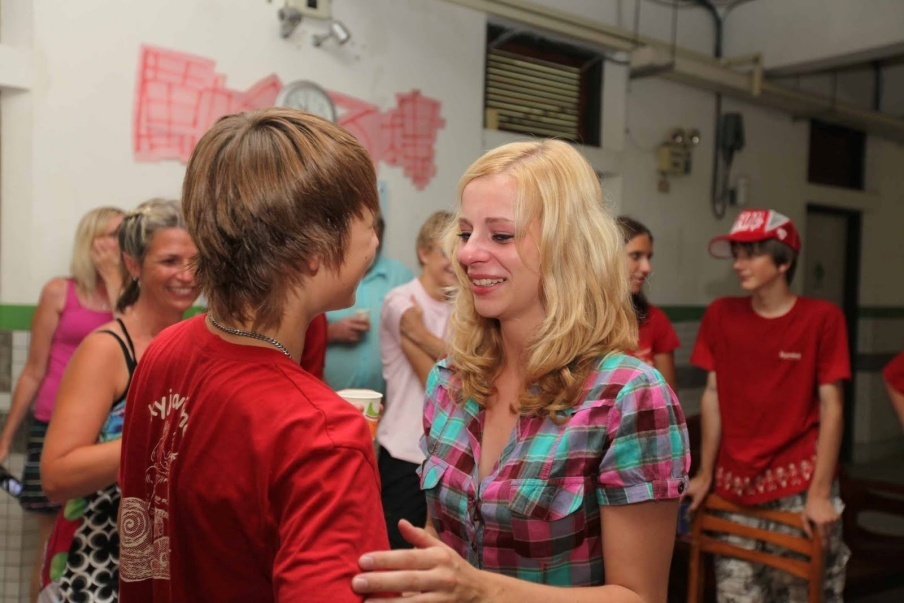 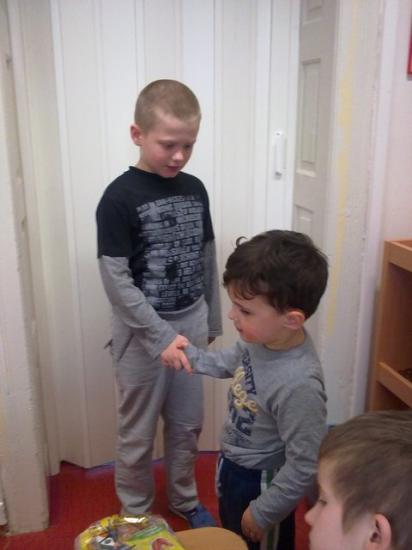 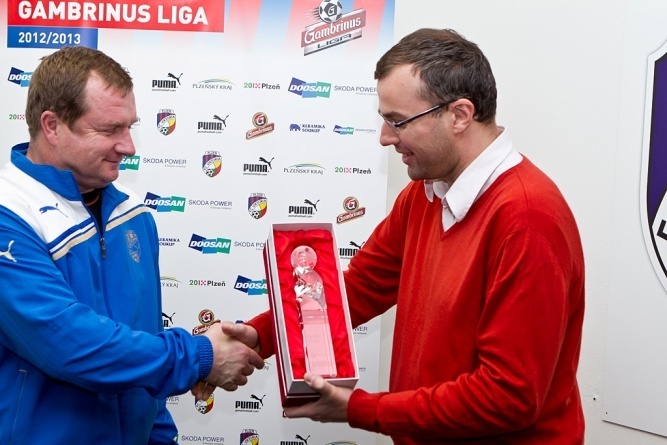 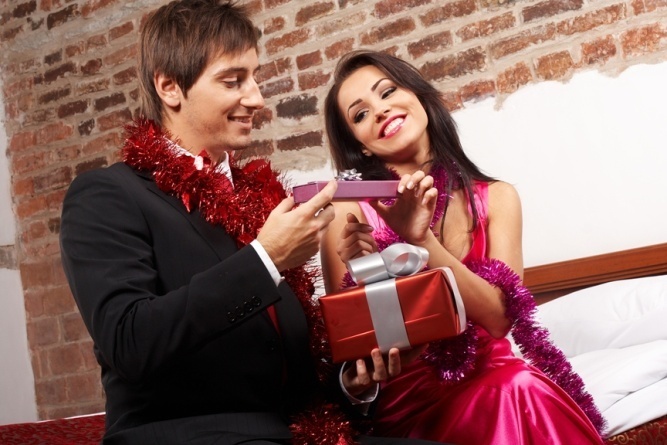 6. Рабо́тайте в па́рах. Предста́вьте себе́ сле́дующие ситуа́ции и разыгра́йте диало́ги.Ва́ш дру́г/Ва́ша подру́га пригласи́ла Вас на сво́й день рожде́ния. Ему/Ей исполня́ется 16 лет.Ва́ш дру́г за́нял пе́рвое ме́сто в олимпиа́де по ру́сскому языку.Сего́дня отмеча́ется Междунаро́дный же́нский день и Вы реши́ли поздра́вить свою подру́гу.Вме́сте с друзья́ми Вы встреча́ете Но́вый год. Кура́нты бью́т двена́дцать часо́в и вы поздравля́ете друг дру́га с Но́вым го́дом.От и́мени всей гру́ппы Вы поздравля́ете своего́ кла́ссного руководи́теля (своего́ учи́теля ру́сского языка́) с Днём учи́теля.Мо́жете, коне́чно, приду́мать и други́е ситуа́ции.Název materiáluBlahopřáníAnotace materiáluMateriál je zaměřen na rozvoj produktivní řečové dovednosti – ústního projevu. Obsahuje cvičení na rozvoj jazykové, řečové i komunikativní komunikaci. Žáci se seznámí s vazbami поздравлять кого с чем, желать кому чего (případně si je zopakují), naučí se ústně vyjadřovat přání a gratulace.Doporučená jazyková úroveň žákůA1Cíl materiáluŽák rozumí přečtenému textu.Žák foneticky správně přečte text.Žák skloňuje slovesa поздравлять, желатьŽák gramaticky správně použije vazbu поздравлять кого с чемŽák gramaticky správně použije vazbu желать кому чегоŽák použije fráze pro vyjádření gratulace a přání.Žák sestaví rozhovor na zadané téma.Poznámka